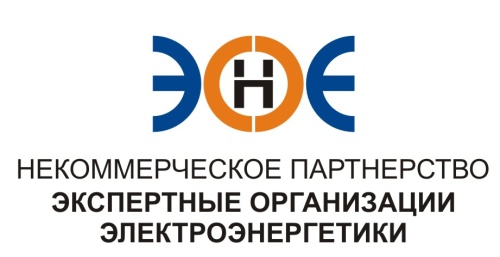 ПРОТОКОЛ № 20/2014-ЭС заседания Экспертного Совета Некоммерческого партнерства «Экспертные организации электроэнергетики»(далее – Партнерство)Санкт-Петербург «23» декабря  2014 г.	Начало заседания: 14.00 часов ПРИСУТСТВОВАЛИ:Заир-Бек Андрей Измайлович - Председатель;Рысс-Березарк Сергей Алексеевич;Корнев Владимир Геннадьевич;Любо Игорь Александрович;Лаппо Василий Иванович;Дмитренко Артем Викторович;Юденков Дмитрий Юрьевич - секретарь заседанияПовестка дня:О прекращении действия свидетельств о допуске, выданных ЗАО «Архитектурно-проектное                                     бюро №9» и ЗАО «ПитерЭлектроПроект».Об исключении ЗАО «Архитектурно-проектное бюро №9», ЗАО «ПитерЭлектроПроект».О замене свидетельства ООО «Энерго-Мастер», в связи с изменением перечня видов работ.По первому вопросу повестки дня: слушали Юденкова Д.Ю., который предложил на основании решения  Дисциплинарного комитета (протокол №02/2014-ДК от 23.12.2014 г.) прекратить действие свидетельств о допуске:Решили:  Прекратить  действие свидетельств о допуске ЗАО «Архитектурно-проектное бюро №9» и       ЗАО «ПитерЭлектроПроект» с 23.12.2014 г.Итоги голосования: принято единогласно.По второму вопросу повестки дня: слушали Д.Ю. Юденкова, который предложил исключить ЗАО «Архитектурно-проектное бюро №9» и  ЗАО «ПитерЭлектроПроект» из членов Партнерства в связи с тем, что указанные организации не имеют Свидетельства о допуске к определенному виду или видам работ, которые оказывают влияние на безопасность объектов капитального строительства, что, в соответствии с п.5  ч.2 ст.55.7  Градостроительного кодекса, является основанием  для исключения юридического лица из членов саморегулируемой организации. Решили: исключить из членов Партнерства ЗАО «Архитектурно-проектное бюро №9» и                           ЗАО «ПитерЭлектроПроект» с 23.12.2014 г. в соответствии с п.5  ч.2 ст.55.7  Градостроительного кодекса.Итоги голосования: принято единогласно.По третьему вопросу повестки дня: слушали Рысс-Березарка С.А., который предложил, на основании предоставленного заявления о замене свидетельства о допуске к работам по подготовке проектной документации, которые оказывают влияние на безопасность объектов капитального строительства (с изменением перечня видов работ), заменить Свидетельство о допуске.Решили: Заменить Свидетельство о допуске указанной организации.Итоги голосования: принято единогласно.Президент Партнерства 		                         Заир-Бек А.И.Секретарь		                           Юденков Д.Ю.	№ п/пНаименованиеИННОГРННомер и начало действия  выданного свидетельства1ЗАО «Архитектурно-проектное бюро №9»78114515901099847022219№ 0228-072-04/2010-СРО-П-080 от 01 октября 2012 г.2ЗАО «ПитерЭлектроПроект»78113160471057810156128№ 0212-097-17/2010-СРО-П-080 от 17 февраля 2012 г.№п/пНаименованиеИННОГРННомер и начало действия ранее выданного Свидетельства1.ООО "Энерго-Мастер"780535851410478551262080227-023-01/2009-СРО-П-080 от 17.09.2012 г.